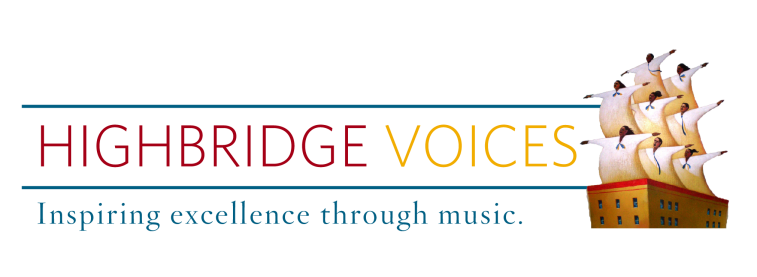 Autorización para AudiciónDiciembre 2016Al personal de Highbridge Voices:Yo otorgo el permiso a mi hijo/a _______________________________, a dar una audición para el programa de música Highbridge Voices, después de la escuela.  Si el/ella es elegido, otorgo el permiso a el/ella que participen en el programa.Yo entiendo que mi niño/a será responsable a lo siguiente:Asistir al programa de lunes a viernes desde las 3:45 PM hasta las 6:45 PM. 	El programa incluyendo:Los ensayos, la teoría musical, y la historia de la músicaLa matemáticas, la lectura, la tutoria, y la asistente para deberesParticipar en los conciertos de Highbridge Voices (generalmente tres por año)El programa de HIGHBRIDGE VOICES es una Organización sin fines lucrativos.  Sin costo Alguno Para Usted.  Todo gasto del programa es pagado por becas.Fecha de nacimiento de mi niño/a 		Edad 	Dirección de el/ella 		(Por favor incluya su # de apartamento, código postal)Mi hijo/a atiende a la escuela 	El/ella está en 	 clase.	Su Maestro/a es 		Firma del Padre/Guardián	Fecha	Escribir su nombre	Número de teléfono